ПАВЛОГРАДСЬКА МІСЬКА РАДАВИКОНАВЧИЙ КОМІТЕТР О З П О Р Я Д Ж Е Н Н ЯМІСЬКОГО   ГОЛОВИ┌  Про затвердження графіку особистого    ┐     прийому громадян посадовими особами      виконкому Павлоградської міської ради                                                 	 Згідно з пп. 1,19,20 ч.4 ст. 42, ч.8 ст. 59 Закону України «Про місцеве самоврядування в Україні», з метою забезпечення реалізації конституційного права громадян на звернення, визначеного Законом України «Про звернення громадян»:	1. Затвердити графік особистого прийому громадян посадовими особами виконкому Павлоградської міської ради                                                 на 2018 рік, що додається.	2. Визнати таким, що втратило чинність розпорядження міського голови від 06.01.2017р. № 2-р «Про затвердження графіку особистого прийому громадян посадовими особами Павлоградського міськвиконкому».	3. Координацію роботи щодо виконання цього розпорядження покласти на відділ по роботі зі зверненнями громадян  (Плющова), контроль - на  керуючого справами виконкому  Шумілову С.М.Міський голова                                                                                 А.О. Вершина                                                                         ЗАТВЕРДЖЕНО                                                                         Розпорядження міського голови                                                                        02.01.2018р. №  _1-р_ГРАФІКособистого прийому громадян посадовими особамивиконкому Павлоградської міської радиНачальник відділупо роботі зі зверненнями громадян                                           Н.В. Плющова02.01.2018р.м.Павлоград№    1-р№пп                         Посада1.Міський головаВершина Анатолій ОлексійовичПерший понеділок кожного   місяцяз 0900 год.2.Секретар міської радиАматов Євгеній ВадимовичПонеділокз 1000  год.3.Перший заступник міського головиМовчан Віталій СергійовичСередаз 0930 год.4.Заступник міського голови з  питань діяльності виконавчихорганів радиПацко Світлана ГригорівнаВівторокз 1400  год.5.Заступник міського голови з  питань діяльності виконавчихорганів радиШуліка Олена Олександрівна Середа з 1000 год.6.Заступник міського голови з питань  діяльності виконавчихорганів радиРадіонов Олександр МиколайовичЧетверз 1000 год.7.Керуючий справами виконкомуШумілова Світлана МиколаївнаП"ятницяз 1000  год.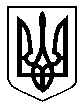 